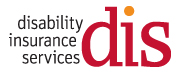 #11 Military DoctorsTo use this template, you will need:An email sending platform. Constant Contact and Mailchimp are good options. You may be able to start with a free trial.An email mailing list saved in Excel. Your list should contain an email address for each prospect. You will need to upload your list to your email sending platform.Your logo to insert into the template.Your DIS quote engine URL. If you don’t have this, contact it@diservices.com to obtain it.The quote engine icon you wish to use. You can download the color and size of your choice at https://www.diservices.com/quote-engine-iconsTo set up your email:Log in to your email platform and start a new project/email.Upload your images, including:The header image of this email. Your company logoYour quote engine iconTo upload images, you will right click on the image in this Word doc, save it to your computer and then upload it to your email platform.Copy and paste the text in this Word document into the email platform. Adjust the formatting, spacing and font size – 14 pt. usually works well in HTML emails.Add your contact information where it is noted.Insert the quote engine hyperlinks into the underlined “request a quote” text as well as into the quote engine icon.Insert your email address into the underlined “contact me” text.Consider linking the header image to your website, if you have one.Add the subject line. Send yourself a test email, so you can verify the links are working and everything looks good.Upload your list and schedule your email.Subject Line: Military Doctors: Protect Your Future Earning Potential  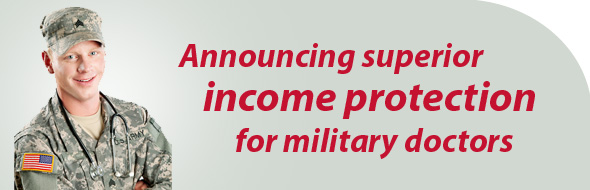 Greetings!If you’re like many military doctors, you have an urgent need to protect your future earning potential. If you become unable to work due to illness or injury during your service, your disability benefit will be based on your current pay … not your future earning potential as a civilian. For this reason, many physicians and surgeons of the U.S. Armed Forces supplement their military benefits with specialized high-limit disability insurance plans. These plans ensure that you will receive:Monthly benefits to insure two-thirds of incomeAn additional lump sum benefit of up to ten times the annual income, to indemnify the loss of future earningsThe peace of mind of superior income protectionRequest a complimentary quote today or contact me to learn more.Warm regards,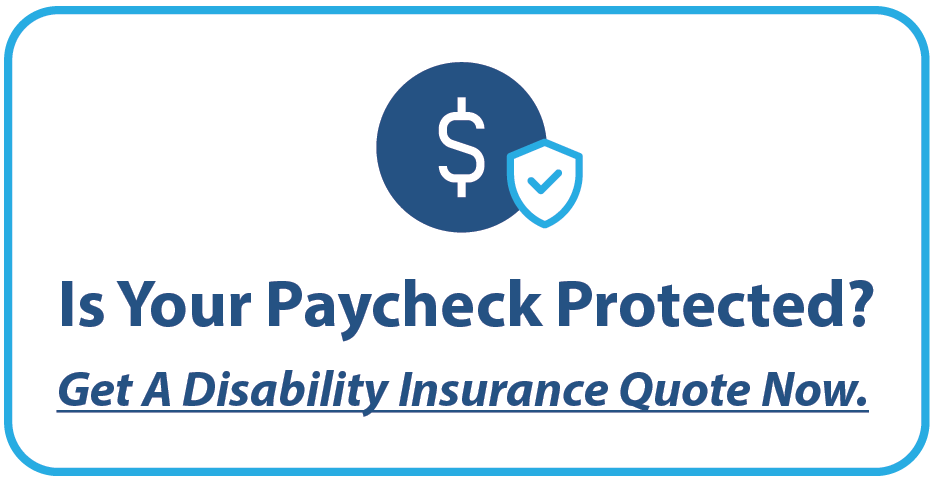 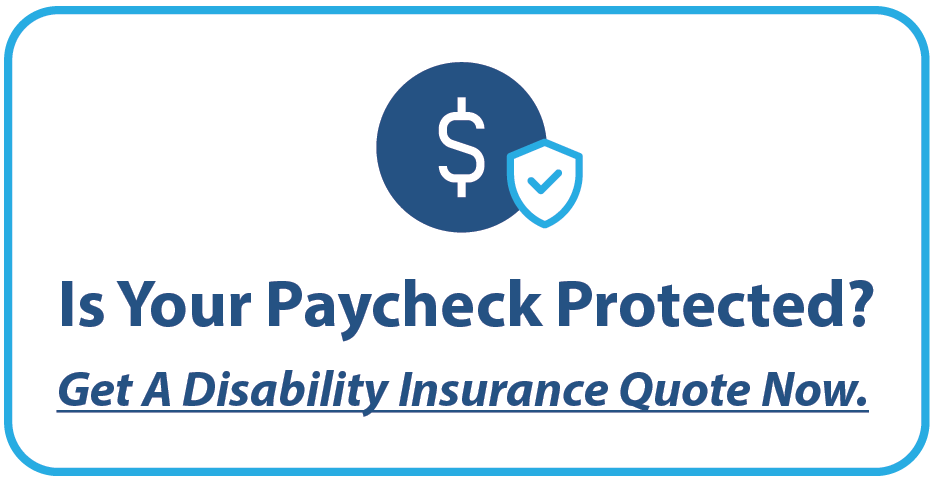 <Insert Broker Name><Insert Broker Phone Number><Insert Broker Email Address><Insert Broker Logo>